
Leadership Track Year Plan – Monday nights for 2023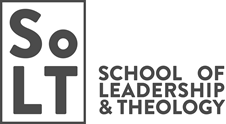 BelieveBelieve 6 MarchLeaders All In - BelieveOur story is the context we have kingdom impact / authority in. What we believe determines how we think, feel and act.As we align our beliefs with Jesus, his kingdom is advanced in and through us.13 MarchClass – Leading and Being Led20 MarchOnline + Mentoring - The Advancing Edge of the Kingdom27 MarchClass – The Centrality of Christ3 AprilLeadership Night - Campus10 AprilEaster Monday17 AprilOpen Night - Kingdom and Covenant24 AprilOnline + Mentoring – BreakthroughBelongBelong1 MayLeaders All In - BelongWe are being fitted together to see the Kingdom advance.We belong to the kingdom of heaven.The kingdom will come, has come, is coming, and will be delayed.We intervene in current events to advance the kingdom of God.8 MayClass – Belonging in the Kingdom15 MayOnline + Mentoring – Kingdom Intervention22 MayClass – The Kingdom29 MayOpen Night - The Vineyard Movement5 June - King's Birthday - Leadership Night - Campus5 June - King's Birthday - Leadership Night - Campus12 JuneOnline + Mentoring - The Vineyard Movement19 JuneClass - Gathering a Team26 JuneOnline + Mentoring - Reading and Studying the WordBecomeBecome3 JulyLeaders All In – BecomeAs we become like Jesus, we demonstrate his kingdom.Every day we are operating in signs and wonders through the power of the Holy Spirit.Reading the bible and applying scripture helps us with the process of transformation.10 JulyClass – Transformation Framework17 JulyOnline + Mentoring - Kingdom Liberation24 JulyClass - Developing my team31 JulyOpen Night - Using the Gifts of the Holy Spirit7 AugustLeadership Night - Campus14 AugustClass - Hermeneutics 121 AugustOnline + Mentoring - Breakthrough28 AugustClass - Hermeneutics 2BuildBuild4 SeptLeaders All In – BuildWhat we understand about the kingdom determines how we build.The kingdom is breaking through and we are taking ground.We are discipling others to be empowered in their kingdom authority11 SeptClass – Kingdom Building18 SeptOnline + Mentoring - Eschatology 125 SeptClass - Eschatology 22 OctoberLeadership Night - Campus9 Oct4 – 7 October Conference16 OctOpen Night - Eschatology 323 Oct - Labour Day23 Oct - Labour Day30 OctOnline + Mentoring - Kingdom Confession6 NovLeaders All In – Build 13 NovSoLT Celebration – Open Night